Про  безоплатнеприйняття майна із комунальної власності Чижівської територіальної громади                       в спільну комунальну  власність територіальних громад сіл, селища району Розглянувши клопотання відділу освіти райдержадміністрації,  Чижівської сільської ради щодо  безоплатного прийняття майна із комунальної власності Чижівської територіальної громади в спільну комунальну власність територіальних громад сіл, селища району, відповідно до ст. ст. 43, 60 Закону України “Про місцеве самоврядування в Україні”, рішення Чижівської сільської ради від 28.10.2014 р. та рекомендацій постійної комісії з питань бюджету, комунальної власності, транспорту та зв’язку, районна радаВИРІШИЛА:1.Прийняти безоплатно в спільну комунальну власність територіальних громад сіл, селища району майна із  комунальної власності Чижівської територіальної громади на баланс відділу освіти районної державної адміністрації для Чижівської ЗОШ І-ІІІ ст., зокрема:- ноутбуки Lenovo Idea Pad 15/6 (1366x768) HD LED, матовий (Intel Celeron 1005 M (1,9 ГГц) RAM 2 Гб/HDD 500 ГБ/Intel HD Graphics/DVD+/ RW/LAN/WI-FI/Bluetoon/ веб-камера / Win 7/ 2, 5 кг – в кількості 3 шт. балансовою вартістю 21150,00 (двадцять одна тисяча сто п’ятдесят) грн..               00 коп;- бензокоса Stihl FS-250 – 1 шт., балансовою вартістю 6870, 00 (шість тисяч вісімсот сімдесят) грн.. 00 коп.2. Затвердити акти приймання – передачі основних засобів (додаються).3. Зняти з контролю рішення районної ради від  05 листопада 2014 року «Про  надання згоди на безоплатне прийняття майна із комунальної  власності Чижівської територіальної громади  в спільну комунальну  власність територіальних громад сіл, селища району». Голова районної ради                                               Ф.В.Весельський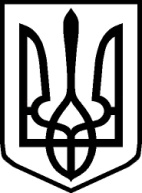 УКРАЇНАУКРАЇНАНОВОГРАД-ВОЛИНСЬКА РАЙОННА РАДАНОВОГРАД-ВОЛИНСЬКА РАЙОННА РАДАЖИТОМИРСЬКОЇ ОБЛАСТІЖИТОМИРСЬКОЇ ОБЛАСТІР І Ш Е Н Н ЯР І Ш Е Н Н ЯДвадцять п’ята сесія  VІ  скликання від   25 березня  2015  року